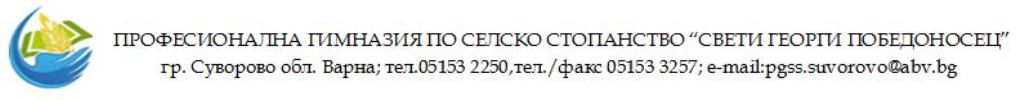 СВОБОДНИ  МЕСТАслед трети етап на класиранеприем за учебната 2020/2021 година                          Инж. МАРИЯНА  ВЕЛИКОВАДиректор на ПГСС „Св. Георги Победоносец”                          Гр. Суворово№ по редСпециалност от професияУтвърденплан-приемКласираниСвободниместа№ по редСпециалност от професияУтвърденплан-приемКласираниСвободниместа1.Икономическа информатика/Икономист информатик262242.Пътно-строителна техника/Техник по транспортна техника2613133.Трайни насаждения/Техник - растениевъд261016